Заказ подписчика №00431/018687        МАОУ лицей №34Для ООО «Урал - Пресс» на   2-е полугодие 2019г.Заказ подписчика №00431/018687        МАОУ лицей №34Для ООО «Урал - Пресс» на   2-е полугодие 2019г.Заказ подписчика №00431/018687        МАОУ лицей №34Для ООО «Урал - Пресс» на   2-е полугодие 2019г.газетыгазетыгазеты29938МТюменская область Сегодня1журналыжурналыжурналы73353ВЕСТНИК ОБРАЗОВАНИЯ РОССИИ134182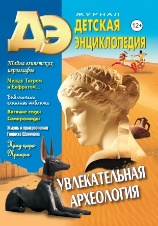 173010Знание- Сила181415Исследовательская работа школьников181902КАДРОВОЕ ДЕЛО145838Льготный комплект "Администратор"170553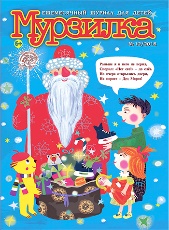 147690ОФИЦИАЛЬНЫЕ ДОКУМЕНТЫ В ОБРАЗОВАНИИ179546ПРЕПОДАВАНИЕ ИСТОРИИ И ОБЩЕСТВОЗНАНИЯ В ШКОЛЕ с разделом "Экономика и право в школе" (Перечень ВАК)180841«Профессиональная библиотека школьного библиотекаря. Серия 2: Выставка в школьной библиотеке»184684 по каталогу «РОСПЕЧАТЬ»Психолог в школе!173325Родина1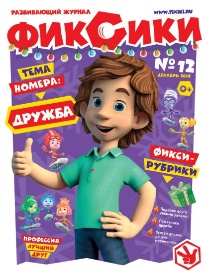 172547ШКОЛЬНЫЕ ТЕХНОЛОГИИ1Управление начальной школой179405Управление современной школой. Завуч.1